Муниципальное бюджетное дошкольное образовательное учреждение  «Детский сад № 29»  «Как организовать досуг детей по рисованию»Составила: воспитатель Э.Н.Серпутько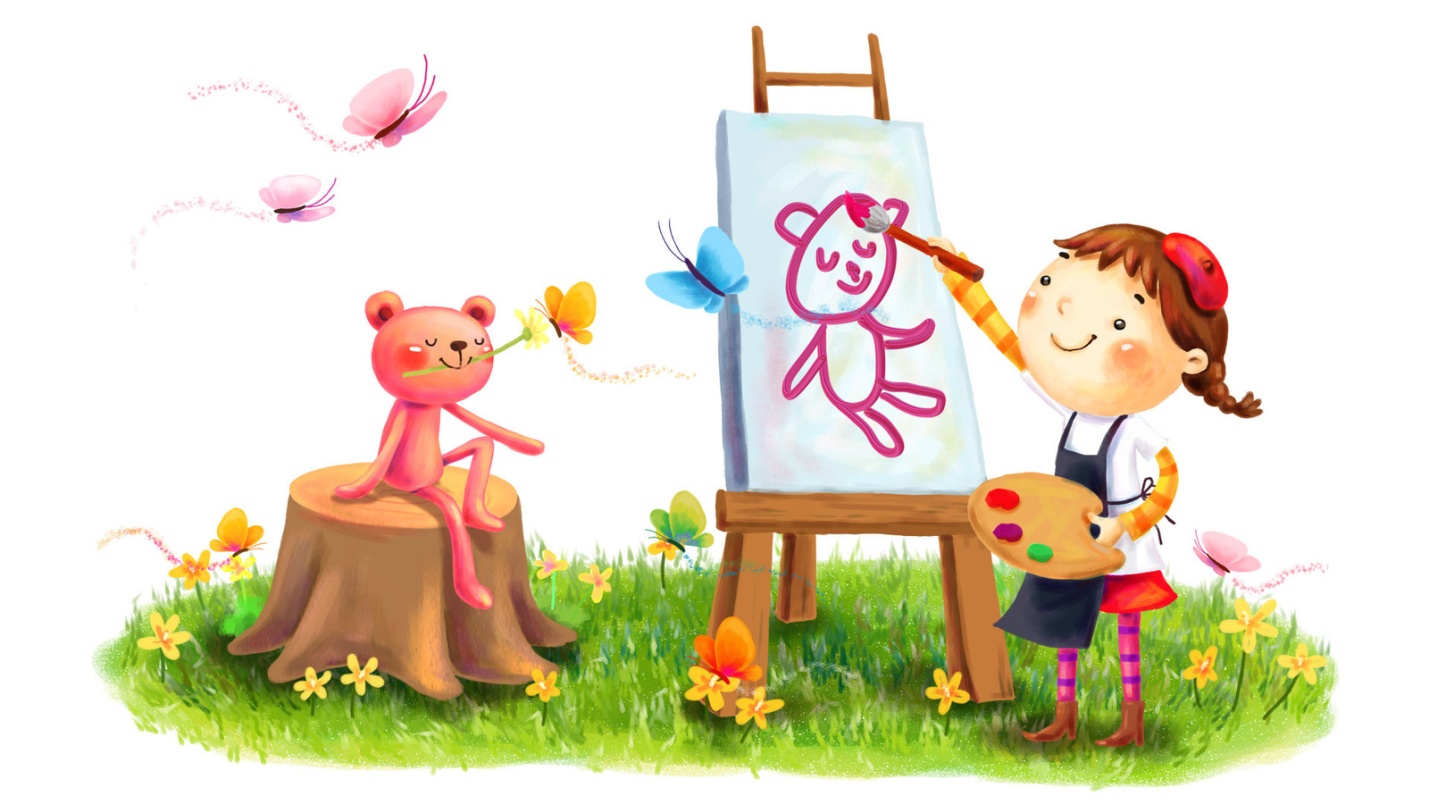                                              г. Биробиджан, 2019 г.       Все, чем занимается ребенок в дошкольном возрасте, он делает творчески: двигается, общается, играет, исследует мир... Но не всегда процесс творчества и его результаты заметны окружающим. Поэтому детские рисунки - уникальный способ понять, как ребенок видит мир. К тому же детские рисунки - одно из немногих свидетельств развития его навыков и творческих устремлений.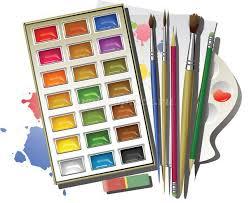 Какие умения и навыки в изобразительной  деятельности имеет ребенок  в 4-5 лет.Рисунки юного художника становятся более разработанными. Если он начинает добавлять новую деталь, то она непомерно большая и к тому же включается в рисунок в большом количестве. Например, на руке огромные пальцы, а дома сплошь заполнены окнами.В изображении человеческого лица малыш использует для глаз      чаще не точки, а круги. Включает в портрет также волосы, шею, пуговицы, другие детали.В лепке может попробовать соединить вместе несколько цветов.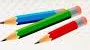 Ребенок уже может написать свое имя печатными буквами.Использование игр на развитие творческой активности.Многие видели по телевизору технику рисования песком, такой техникой в совершенстве в мире владеют несколько человек. Используют они в своей работе не простой песок, а песок вулканического происхождения, такой песок нужно заменить на цикорий, такое рисование не только развивает воображение и развивает тактильные ощущения. Цикорий обладает целебными свойствами и его аромат благотворно влияет на нервную систему. Можно использовать прокалённый речной песок, манку и. т. д.Наверно многие замечали, что если прольётся на столе несколько капель воды, дети сразу начинают выводить рисунки, так появилась игра «Волшебная капля». Дети рисуют цветными каплями. В данной технике развивается не только воображение, но и закрепляются умения смешивать и различать оттенки цветов.Игровое упражнение «Простые рисунки".Такие рисунки состоят из контуров геометрических фигур, дуг и прямых. При их создании не нужно закладывать никакого определенного значения.Правила игры просты: нужно сказать, что за предмет изображен на рисунке. Чем больше решений, тем лучше.Вы можете сами придумать сколько угодно простых рисунков и разгадывать их. Однако создавая новый рисунок, не закладывайте в него заранее никакого смысла. Это может сильно помешать в дальнейшем при разгадывании. Никаких других ограничений нет.Необычные рельефные рисунки получаются способом «Тиснения». Рисовать этим способом очень легко. Все наверно помнят, как в детстве подкладывали копейки под лист и рисовали карандашом, получалась копия копейки. Мы подкладываем лист гофрированного картона и рисуем всё что хочешь. 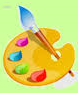 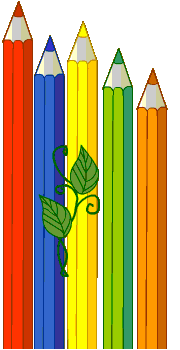 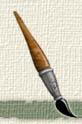 Советы родителям по обучению рисованию. Рисование — одно из любимых занятий дошкольников. Детское рисование   включает в себе большие возможности для развития ребёнка. Начиная обучатьмалыша рисованию, родителям не лишним будет узнать несколько важныхправил.Рисовать лучше днём, так как рисовать при вечернем освещении нежелательно. Продолжительность не более 20-30 минут. Для того, чтобы дети не уставали, не успевали соскучиться и утомиться, не затягивайте время занятия, но никогда не обрывайте его, дайте ребёнку возможность закончить начатое.Обязательно позаботьтесь об удобстве рабочего места. Выделите ребёнкуотдельный столик, застелите его клеёнкой, наденьте на малыша фартук.Ребёнок должен иметь максимальную свободу для проявления творчества: У ребёнка не должно быть недостатка в цветных карандашах, фломастерах, бумаге и других изобразительных средств.Для рисования лучше давать отдельные листы бумаги. Желательно, чтобыона была не глянцевой, а пористой, слегка шероховатой.Чтобы не случилось во время рисования, не ругайте ребёнка. И вообще,лучше не начинать рисование в плохом настроении, так можно отбить у ребёнка желание творить.Если ребёнок нечаянно разлил краску на бумагу, устройте соревнования: кто сумеет больше увидеть фантастических животных в бесформенной кляксе или кто сумеет придумать по этому поводу самую интересную сказку, историю.Ни в коем случае не вмешивайтесь в детское творчество слишком часто и неждите немедленных результатов. Оказывайте ребёнку всяческую поддержку и как можно чаще хвалите его за усердие, не оставляйте без внимания ни одной его работы.Родители ни в коем случае не должны критиковать детские рисунки,поскольку дети любят заниматься тем, что у них получается. А если ребёнок будет постоянно слушать поучения, то вскоре он просто разочаруется в своих способностях и вовсе забросит рисование.Научите детей рисовать аккуратно и убирать за собой после того, как работазакончится.Относитесь бережно к детскому творчеству. Постарайтесь сделать так, чтобыдетские рисунки не отправлялись в корзину, а были предметом гордости ребёнка,собирались и хранились, дарились и показывались близким и друзьям.
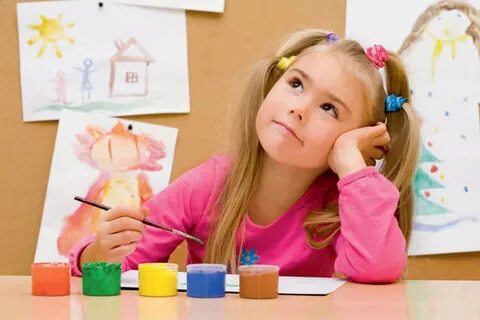 